Nome do candidato: 					Telefone: (       ) __________________________________________________________________________________        Endereço: 	Email:__________________________________________________________________________________________Sr. Recomendante:O Candidato, acima citado, está concorrendo a uma vaga no Curso de Doutorado em Economia. O Colegiado do Curso solicita de Vossa Senhoria informações que ajudem a avaliar a capacidade e a potencialidade do candidato para desempenhar a contento essa tarefa. O Colegiado do Curso agradece antecipadamente a gentileza de suas informações. Solicita-se que esta carta seja enviada diretamente pelos recomendantes, 3 (três) cartas de recomendação, seguindo formulário específico disponível no site do programa (www.cedeplar.ufmg.br), para: selecaodemografiaeconomia@cedeplar.ufmg.br, em caráter confidencial.Durante quanto tempo conheceu o candidato: De         /              a            /	mês/ano	mês/anoEm que qualidade teve contato com o candidato? Como seu professor na(s) disciplina(s) Como seu chefe ou superior em serviço em Outras atividades (favor especificar)Classifique o candidato quanto aos atributos indicados no quadro abaixo:Observações: 	Comparando este candidato com outros técnicos, com nível similar de educação e experiência, num total de pessoas, que tenha conhecido nos últimos dois anos, mostre como o classificaria, quanto a sua aptidão para realizar estudos avançados e pesquisas na área econômica (indique uma das opções):a) entre os 5% mais aptos;  	b) entre os 10% mais aptos;     c) entre os 30% mais aptos;	d) entre os 50% mais aptos; e) entre os 50% menos aptos;	f) entre os 10% menos aptos.Como as informações acima solicitadas nem sempre qualificam adequadamente o potencial de um candidato, pedimos utilizar o espaço abaixo, ou o verso, para outras informações ou esclarecimentos que julgue necessário acrescentar, a fim de melhor identificar as potencialidades do candidato em estudos a nível de Pós-Graduação.Nome: 	Cargo ou função: __________________________________                Instituição:  ___________________________________End.: 	 _________________________________(Local e data)Assinatura do recomendante: 	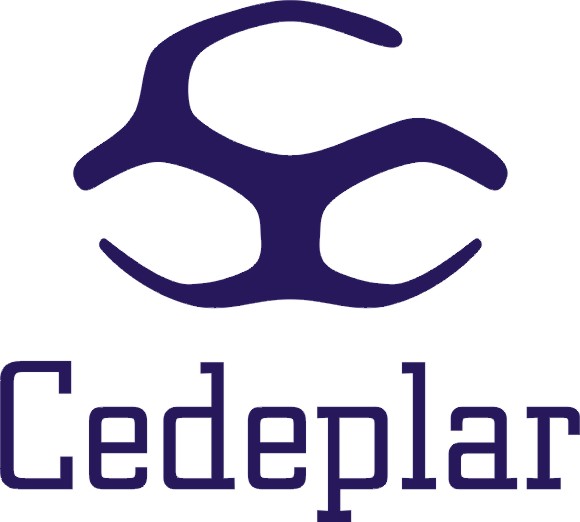 UNIVERSIDADE FEDERAL DE MINAS GERAISCENTRO DE DESENVOLVIMENTO E PLANEJAMENTO REGIONALPROGRAMA DE PÓS-GRADUAÇÃO EM ECONOMIADOUTORADOCONCURSO DE SELEÇÃO – 2024CARTA DE RECOMENDAÇÃOATRIBUTOS             NÍVELEXCEPCIONALMUITO BOMBOMREGULARFRACOSEM CONDIÇÕES DE INFORMARConhecimento em sua áreaAssiduidade e PerseverançaRelacionamento com colegas e superioresFacilidade de aprendizagemOriginalidade, Iniciativa e DesembaraçoCapacidade de Expressão EscritaCapacidade de Expressão Oral